NEWS 
RELEASE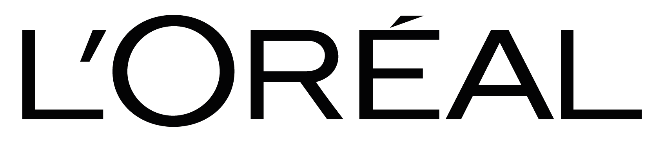 APÓS 10 ANOS DE INVESTIGAÇÃO, A L'ORÉAL INTRODUZ UVMUNE 400, A SUA TECNOLOGIA INOVADORA DE FILTROS SOLARES QUE PROTEGE EFICAZMENTE A PELE CONTRA OS INSIDIOSOS RAIOS UVA ULTRALONGOSLisboa, 01 de junho de 2022 - UVMune 400 é a primeira tecnologia de filtros solares da L'Oréal, a sua maior inovação na proteção solar dos últimos 30 anos, que protege eficazmente a pele contra os raios UVA ultralongos, até 30% dos raios UV que até agora eram insuficientemente filtrados. Com este grande avanço científico, a L'Oréal ajuda a prevenir danos cutâneos profundos induzidos pelo sol, tratando-se de uma importante questão de saúde pública. UVMune 400 está agora disponível em produtos La Roche-Posay Anthelios, a primeira marca do Grupo a utilizar esta poderosa tecnologia.L'ORÉAL DÁ PRIORIDADE À PROTEÇÃO DOS UVCom o UVMune 400, um sistema de filtros solares de nova geração potenciado por Mexoryl 400, com desempenho e qualidade maximizados, a L'Oréal dá um grande salto na proteção solar.Os filtros solares da geração anterior não protegiam suficientemente a pele contra os raios UVA ultralongos. Estes raios UVA longos penetram mais na epiderme e estão entre as principais causas do envelhecimento da pele. Também contribuem para o desenvolvimento do cancro da pele, juntamente com outros raios UVA e UVB. Nenhum filtro solar, até então, protegia tão eficazmente os raios UVA ultralongos a partir de 380 nm, o que por si só representa até 30% dos raios UV.Os raios UV afetam a nossa pele em maior ou menor grau, dependendo da hora do dia, da estação do ano, da altitude e do clima. De acordo com os seus comprimentos de onda, distinguimos entre UVB (raios entre 280 e 320 nm), UVA curtos (entre 320 e 340 nm), UVA longos (entre 340-400 nm) e nesta faixa os UVA ultralongos (entre 380 e 400 nm).UVMUNE 400 POWERED BY MEXORYL 400: UMA INOVAÇÃO REVOLUCIONÁRIA NA PROTEÇÃO SOLARA Pesquisa L'Oréal está na vanguarda da inovação em proteção solar patenteada desde os anos 30, com a sua primeira patente sobre um óleo de proteção solar. Em 1982, o filtro Mexoryl SX foi eficaz contra raios UVA curtos e era fotoestável e hidrofílico. Em 1985, a primeira patente de fotoestabilização do Parsol 1789, que tornou possível a filtragem de raios UVA até 360 nm. Em 1989, o Mexoryl XL estreou uma molécula solúvel lipofílica capaz de absorver raios UVB e raios UVA curtos e de aumentar a eficácia de outros filtros. Com UVMune 400, o intervalo de filtragem solar é aumentado em 20 nm e a L'Oréal oferece produtos que filtram o amplo espetro UV: é um grande avanço científico para a proteção contra a radiação ultravioleta.UVMune 400 é a primeira tecnologia de filtros solares da L'Oréal a absorver raios UVA ultralongos tão eficazmente. Foram necessários 10 anos de investigação para conceber o seu motor de desempenho, o filtro Mexoryl 400, patenteado. Todo este trabalho já foi tema de 6 publicações científicas. Mexoryl 400 foi concebido para apresentar um perfil ambiental melhorado."As nossas equipas de I&D da L'Oréal enfrentaram, com sucesso, o verdadeiro desafio científico de inventar uma tecnologia de filtros solares para cobrir a zona UVA, que até agora estava menos coberta. Isto permite-nos fornecer a nossa mais ampla filtragem e proteger a pele dos efeitos nocivos do sol, mesmo dos mais insidiosos. Esta descoberta está em total consonância com a abordagem do Grupo em fornecer respostas a questões de saúde pública, tais como os riscos ligados à exposição da pele à radiação UV", explica Barbara Lavernos, Vice-Diretora Executiva responsável pela Investigação, Inovação e Tecnologia na L'OréalLA ROCHE-POSAY: A PRIMEIRA MARCA DO GRUPO A BENEFICIAR DA TECNOLOGIA UVMUNE 400UVMune 400 é uma tecnologia que proporciona fotoproteção de largo espectro. La Roche-Posay, marca de cuidados de pele recomendada por dermatologistas a nível mundial, é a primeira marca da L'Oréal a lançar a tecnologia UVMune 400, através dos produtos Anthelios. Pioneira em proteção solar há 30 anos, La Roche-Posay sempre liderou esta área com produtos co-desenvolvidos com dermatologistas de renome para proporcionar ampla proteção e, numa das mais completas gamas de protetores solares.Está provado que Anthelios UVMune 400 protege contra danos celulares profundos, que estão ligados a sinais de envelhecimento prematuro e, previne lesões de ADN, que podem levar ao cancro da pele. Testado em todos os tipos de pele e fototipos, Anthelios UVMune 400 foi lançado nas farmácias em março de 2022 e está disponível com o Fluido Invisível FPS50+ ou Creme Hidratante FPS50+."A proteção solar é uma questão-chave de saúde pública", diz Laetitia Toupet, Presidente da Marca Global La Roche-Posay. "Como marca líder em protetores solares, fazemos o nosso melhor para partilhar o conhecimento dos dermatologistas e fornecemosuma melhor proteção em parceria com eles. Estamos orgulhosos de elevar a fasquia com Anthelios UVMune 400 para proteger todos os tipos de pele contra, até mesmo, os raios UV mais insidiosos".Sobre a L’OréalDurante mais de 110 anos, a L'Oréal, líder mundial em beleza, dedicou-se a uma única coisa: satisfazer as aspirações de beleza dos consumidores em todo o mundo. O nosso propósito, criar a beleza que move o mundo, define a nossa abordagem à beleza como inclusiva, ética, generosa e comprometida com a sustentabilidade social e ambiental. Com o nosso vasto portfólio de 35 marcas internacionais e ambiciosos compromissos de sustentabilidade do nosso programa L'Oréal For the Future, oferecemos a cada pessoa em todo o mundo o melhor em termos de qualidade, eficácia, segurança, sinceridade e responsabilidade, celebrando ao mesmo tempo a beleza na sua infinita pluralidade. Com 85.400 empregados empenhados, uma pegada geográfica equilibrada e vendas em todas as redes de distribuição (e-commerce, mass market, lojas de departamento, farmácias, salões de cabeleireiro, lojas de marca e de viagens), em 2021 o Grupo gerou vendas no valor de 32,28 mil milhões de euros. Com 20 centros de investigação em 11 países de todo o mundo e uma equipa dedicada à Investigação e Inovação com mais de 4.000 cientistas e 3.000 profissionais de tecnologia, a L'Oréal está focada em inventar o futuro da beleza e em tornar-se uma potência da Beauty Tech. Saiba mais em www.loreal.com/pt-pt/portugal/"Este press release não constitui uma oferta de venda ou solicitação de uma oferta de compra de ações da L'Oréal. Se desejar obter informações mais completas sobre a L'Oréal, consulte os documentos públicos registados em França junto da Autorité des Marchés Financiers, também disponíveis em inglês no nosso website www.loreal-finance.com. Este press release pode conter informações previstas. Embora a Empresa considere que estas declarações se baseiam em pressupostos razoáveis a partir da data de publicação deste comunicado, estão por natureza sujeitas a riscos e incertezas que podem levar a uma discrepância entre os números reais e os indicados ou sugeridos nestas declarações".”For further information, please contact your bank, stockbroker of financial institution (I.S.I.N. code:  FR000012031), and consult your usual newspapers or magazines or the Internet site for shareholders and investors, www.loreal-finance.com, the L’Oréal Finance app or call the toll-free number from France: 0 800 66 66 66. 0 800 66 66 66 Follow us on Twitter @lorealgroupe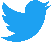 www.loreal.com